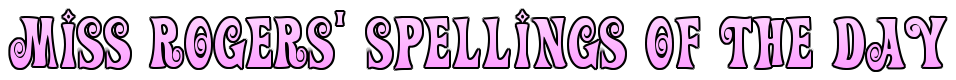 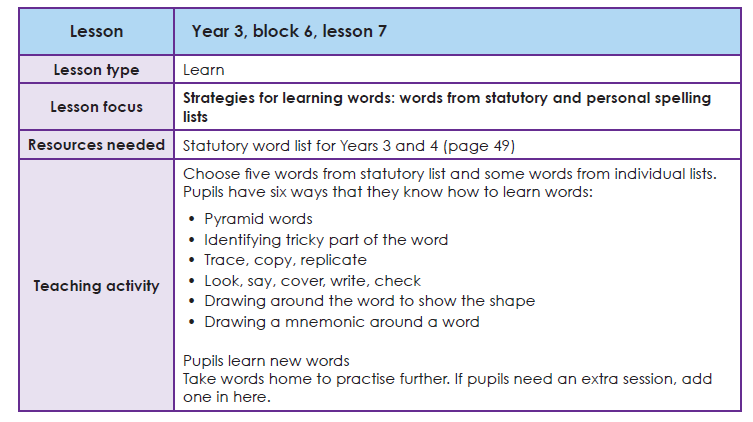 Task 1 Learning your spellings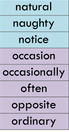 Use your ‘Spelling Journals’ to write the words from this list. You can use any spelling strategy to help you learn them. Task 2 Write these words into sentencesE.G. In Geography, we will be looking at natural disasters.I often go for a walk with my dog when it is not too hot. Create sentences using one/both/all words. E.G. When water falls down from the sky, rain washes the earth, when a ruler dies, his reign is over and when a rider rides a horse, he straightens its reins.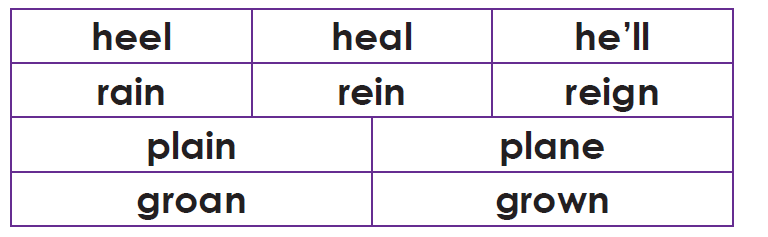 